CLIENT EDUCATION HANDOUT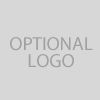 Customer Name, Street Address, City, State, Zip codePhone number, Alt. phone number, Fax number, e-mail address, web site			Isocoma pluriflora ToxicosisBasicsOverview• Other name is rayless goldenrod and was previously known as Isocoma wrightii• Hungry or thirsty horses that are unfamiliar with a given area are more likely to consume Isocoma pluriflora• Affected horses stand with their legs wide apart and develop swelling near the thoracic inlet and along the ventral neck• There may be a pulse in the jugular veins• There is an increased heart rate and changes in the heart rhythm, best evaluated on a monitor• Cardiac arrhythmias often are present and detectable on auscultation• Environmental conditions such as drought result in less desirable forages or weeds being consumedSigns• Affected horses stand with their legs wide apart and develop swelling near the thoracic inlet and along the ventral neck• There may be a jugular pulse and associated rapid heart rate• Changes in the heart rhythms are often present and detectable on auscultation and on monitoringCauses• Generally, it is believed horses need to consume the plant for 2–3 days or approximately 1–2% of their body weightRisk Factors• The largest risk factor is drought and the loss of other forages• No cases of rayless goldenrod intoxication have been documented in horses, although intoxication is suspected to occur• However, cases of alkali disease were reported in the early 1900s in horses and are believed to be from Isocoma pluriflora• The toxin is the same as that found in Eupatorium rugosum (white snakeroot), and presumptive evidence exists that the same clinical signs could be expected—heart muscle degeneration, muscle tremors, ataxia, reluctance to walk, heavy sweating, myoglobinuria, and depression• Horses eating white snakeroot have an onset of clinical signs within 2–3 weeks after ingestionTreatment• The veterinarian should initiate decontamination with activated charcoal, and a saline cathartic may be helpful, especially to reduce or prevent the toxin from recirculation through the liver• Heart monitoring is required and abnormal rhythms and rates need to be treated accordingly• Recovery may be quite long• Intravenous administration of glucose-containing fluid by the veterinarian may be indicated with low blood glucose• Horses that survive may be left with a severely scarred heart and circulatory dysfunction; therefore, symptomatic and supportive care is always appropriateAppropriate Health Care• Supportive care and lots of rest. This may take many months, depending upon how severely the horse is affectedActivity• Activity will need to be limited for many months to allow the animal to recover• The length of time of restricted activity will be determined by your veterinarian based on the condition of your horseDiet• High-quality hay and forage is necessaryMedications• Pain control or drugs to support the heart may be necessary based upon the severity of the horse’s condition. Consult your veterinarianFollow-UpPossible Complications• Horses may have damaged heart muscle• This may require a long time to healExpected Course and Prognosis• Horses may take months to heal, and the length of time to heal will depend upon how severely the horse is affectedKey Points• Affected horses stand with their legs wide apart and develop swelling near the thoracic inlet and along the ventral neck• Changes in the heart rhythm are often present and detectable on auscultation and on monitoring• Horses may take months to heal, and the length of time to heal will depend upon how severely the horse is affected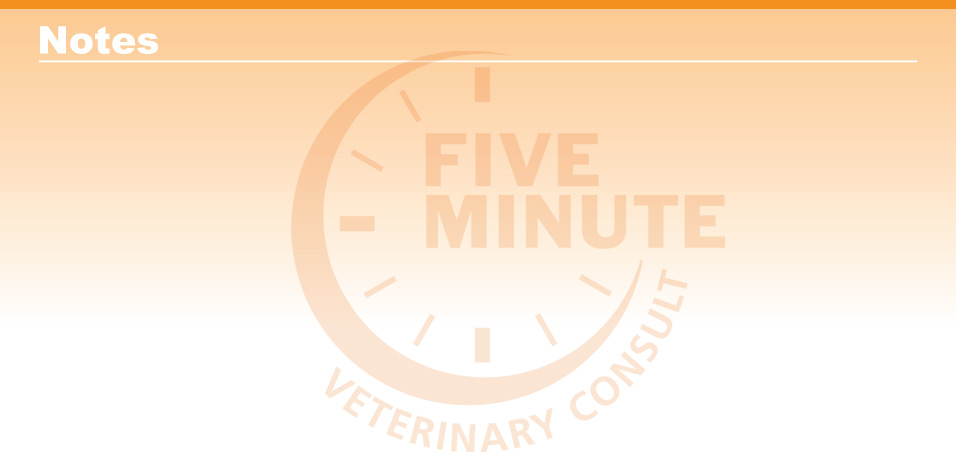 Blackwell's Five-Minute Veterinary Consult: Equine, Third Edition, Jean-Pierre Lavoie © 2020 John Wiley & Sons, Inc.Enter notes here